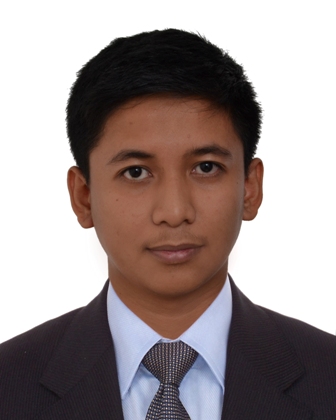 To use my knowledge, skills and experience in the position I may qualify.Degree Holder - Bachelor of Science in MechanicalTechnology (UAE Attested)Experience in Industrial Projects.Thorough understanding of methodologies and     procedures.Knowledge in CNC Operation (Milling / Turning)Knowledge in Injection Molding Machine OperationResponds well in fast-paced, high-pressured      environmentKnowledge in Window-based applications (AutoCAD,             MS Word, Excel, Power Point, Photoshop)Computer LiterateAl Rayyan Restaurant                       Cashier                       December 2015 – PresentR&M Construction Incorporation                        Purchasing / Procurement Coordinator                       July 2012 – July 2015Terumo Corp.                        Cadet Engineer                        November 2011 – March 2012PURCHASING / PROCUREMENT COORDINATOR:Responsible for all necessary deliverables related to    materials, supplier and subcontractor that need to be       submitted and approved by the Client. Obtain material quotations preparation of LPO’s and follow-up on deliveries.Review offers to supplier / subcontractor and verify             project / specification compliance considering scope, quantity.Finalize scope with supplier/ subcontractor in terms of quantity,    specification and time schedule and ensuring order placing.Studying the project documents, performing technical evaluation.Floating RFQ to vendors with relevant documents, technical evaluation of proposals, negotiating prices for different packages, and preparing comparison sheets, compliance statements, and letters of intent and subcontract agreements. Analyzing the cost effect for alternative proposals, measure the quantities with BOQ and satisfy budgets established. Finalizing the best techno-commercially viable offers.	I hereby certify that the above information is true and correct to the best of my knowledge and belief.